Concours externe de Technicien de Recherche et de Formation – classe normaleTECHNICIEN-NE SECURITE INCENDIEB.A.P. G - SESSION 2018EPREUVE PROFESSIONNELLE D’ADMISSION 15 Juin 2018DUREE DE L’EPREUVE : 30 minutes COEFFICIENT 4SUJET :Vous êtes chef d’équipe de sécurité dans un ERP de 2eme catégorie de type R avec activité de type PS,  dans lequel deux personnels techniques sont logés.C’est le week-end, il est 22 heures. Vous êtes de garde. Quelques chercheurs sont encore présents dans le bâtiment. Il pleut en continu et fortement depuis le matin. Vous êtes au PC sécurité, vous disposez d’un SSI de catégorie B sans anomalie, de 2 agents SSIAP 1 (agent 1 et agent 2) et du matériel suivant : talkie-walkietrousseau de clésmain courantecahier identité SSIjeu de plansliste avec des numéros de tel téléphone permettant d’appeler l’extérieurVotre 1er agent de sécurité est en ronde, vous pouvez être contacté par votre agent à tout moment pour un incident.Le 2eme agent est avec vous au PC. Vous êtes en train de préparer la prochaine commission de sécurité à partir du PV de la dernière commission. Restituez-nous verbalement votre démarche ? 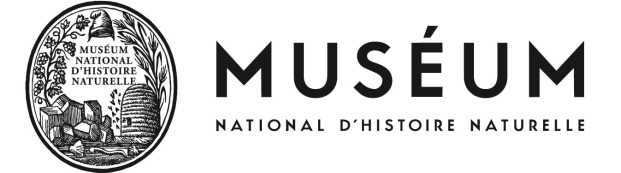 MUSEM NATIONAL D’HISTOIRE NATURELLEDRH – Bureau des concours57, rue Cuvier – 75231 Paris cedex 05